Extemporaneous Speaking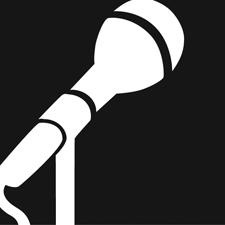 (NC Virtual Specs & Alterations)* Refer to the National Contest Technical Standards for full information for this contest.Supplied By The Contestant1. 	Recording Device to record the presentation.  Recording must be in MP4 or MOV format only. 2.	Timekeeper to identify 3 minute, 4 minute and 5 minute marks; OR stopwatch or phone for self-identification of time.3.	Reference materials: SkillsUSA Leadership Handbook, Webster’s New Collegiate Dictionary, Bartlett’s Familiar Quotations and Roget’s Thesaurus4.	Blank 3"x5" cards5.	Pencil or penNC Contest Notes & Changes1. 	Time will start when the contestant begins their presentation by speaking, NOT when the video starts recording.  Time will end when the contestant ends their presentation, NOT when the recording stops.2.	The 3-5 minute Presentation Recording should be a CONTINUOUS UNINTERRUPTED RECORDING, with no breaks or splicing of the recording.3.	The Topic for the speech will be available on April 15 at 8:00am.3.	Recorded Presentation must be submitted into the Canvas State Contest Access Platform by April 15 midnight.4.	Refer to the National Contest Technical Standards for full information for this contest.